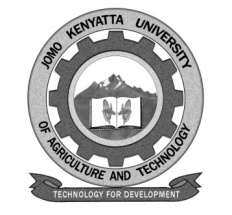                                                   W1-2-60-1-6JOMO KENYATTA UNIVERSITY OF AGRICULTURE AND TECHNOLOGYUNIVERSITY EXAMINATIONS 2014/2015THIRD YEAR FIRST SEMESTER EXAMINATION FOR THE DEGREEOF BACHELOR OF BUSINESS INFORMATION TECHNOLOGYBBT 2205: OBJECT ORIENTED ANALYSIS AND DESIGN                  DATE:   AUGUST 2015						       TIME: 2 HOURSINSTRUCTIONS:	ANSWER QUESTION ONE AND ANY OTHER TWO QUESTIONSQUESTION ONE (30 MARKS)Briefly describe the following OO concepts:					[4 marks]ClassObjectPolymorphismInheritanceDescribe the uses of the following structure diagrams:				[6 marks]Class diagramDeployment diagramPackage diagramDiscuss the types of relationship used by use cases.				[9 marks]Explain THREE loses of UML							[3 marks]Describe object oriented analysis						[4 marks]Differentiate between ‘method’ and ‘methodology’				[4 marks]QUESTION TWO (20 MARKS)Define robustness analysis							[2 marks]Identify any THREE elements of a UML robustness analysis diagram.		[6 marks]Discuss the characteristics of a class diagram.					[6 marks]Discuss the stages covered during the UML development process.		[6 marks]QUESTION THREE (20 MARKS)Discuss the class-level relationships in OO.					[10 marks]Explain the difference between sequence diagrams and collaboration diagrams. [4 marks]Differentiate between the following as used in OO:				[6 marks]Model and modelingFunctional requirements and non-functional requirementsActors and scenarioQUESTION FOUR (20 MARKS)A client has given you a contract to supply his business with a system that will help him/her run her/his IT training centre.  Using one of the SDLC approaches, explain how you will come up with the system.  Show the main activities to do in each stage of the development until it is working.QUESTION FIVE (20 MARKS)Discuss FOUR advantages of using OO methodologies as opposed to traditional methodologies.							[6 marks]Explain why modeling is commonly used in OO.				[4 marks]Booch, Jacobson and Rumbaugh are key in OO methodologies, especially UML.  Discuss the method advocated by each man.			[6 marks]Explain any FOUR limitations or problems associated with using UML and other structural analysis methods.						[4 marks]